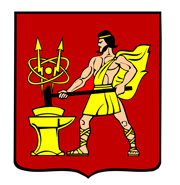 АДМИНИСТРАЦИЯ  ГОРОДСКОГО ОКРУГА ЭЛЕКТРОСТАЛЬМОСКОВСКОЙ   ОБЛАСТИПОСТАНОВЛЕНИЕ _12.08.2022__ № __902/8___О проведении Фестиваля «День мороженного»             В целях реализации мероприятий Подпрограммы IV «Развитие потребительского рынка и услуг на территории Московской области» Государственной программы Московской области «Предпринимательство Подмосковья» на 2017-2024 годы, утвержденной постановлением Правительства Московской области от 25.10.2016 №788/39 и рассмотрев заявление директора ООО «ЭТЕК», руководствуясь Уставом городского округа Электросталь Московской области Администрация городского округа Электросталь Московской области ПОСТАНОВЛЯЕТ:Провести с 15.08.2022 по 21.08.2022 Фестиваль «День мороженного».Определить место проведения Фестиваля- площадку с адресным ориентиром: г.Электросталь, ул.Радио, у д.3, площадь у ЛСД «Кристалл».Разместить настоящее постановление на официальном сайте городского округа Электросталь Московской области в сети «Интернет»: www.electrostal.ru. Настоящее постановление вступает в силу со дня его подписания. Контроль за исполнением настоящего постановления возложить на заместителя Главы Администрации городского округа –начальника управления по потребительскому рынку и сельскому хозяйству С.Ю.Соколову. Глава городского округа 								          И.Ю. Волкова